Суммативное оценивание за раздел «Физика природы»  по естествознанию1 класс   (в контексте темы «Традиции и фольклор»)     Время выполнения  20 минутФ.И. __________________________________________________________________Задания1.Выбери и отметь «» обогревательный прибор.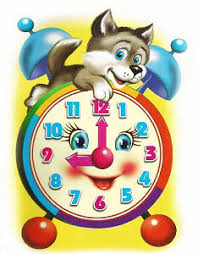 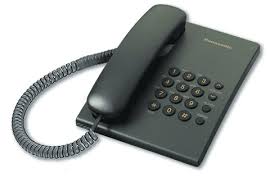 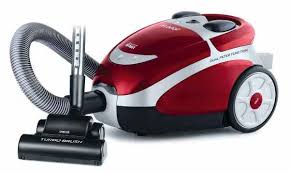 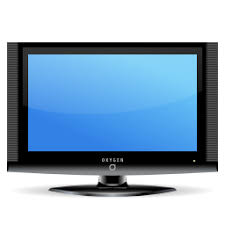 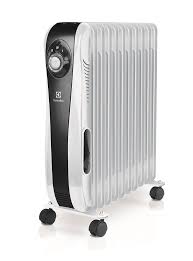 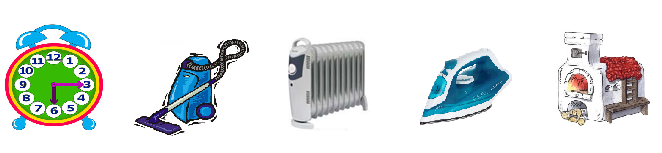 2.Соотнеси стрелками, какие действия совершают разными электроприборами                                                  кипятят воду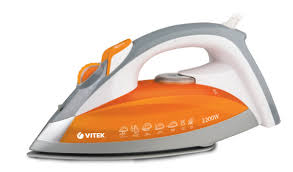                                             готовят еду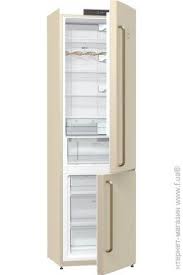                                             сушат волосы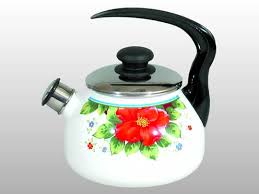                                                 хранят продукты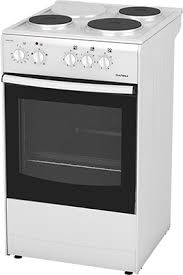                                            гладят бельё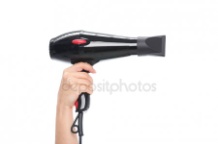 3.Напиши, какие электрические приборы есть в вашем доме.____________________________________________________________________________________________________________________________________________________________Ответь на вопрос.  Что может произойти, если в доме отключили электричество?____________________________________________________________________________________________________________________________________________________________4.Выбери и обведи предметы, обладающие свойствами магнита.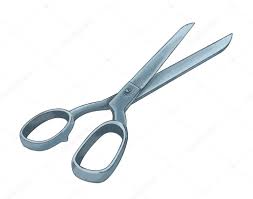 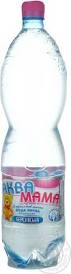 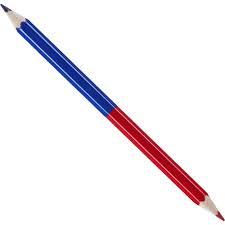 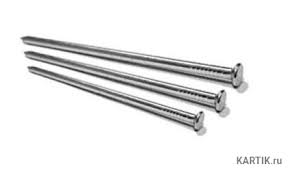 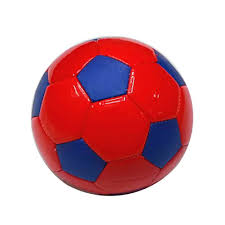 Критерийоценивания№ заданияДескрипторБалл               ОбучающийсяУказывает приборы дляполучения тепла1отмечает  прибор тепла1(обогреватель);Указывает, какие действия     совершают разными   электроприборами             2определяет, какие действия совершают с помощью утюга;1Указывает, какие действия     совершают разными   электроприборами             2определяет, какие действия совершают с помощью холодильника;1 определяет, какие действия совершают  с помощью чайника;            1 определяет, какие действия совершают с помощью электроплиты;            1 определяет, какие действия совершают    с помощью  фена;            1Определяет важность3называет электрические приборы, имеющиеся дома;1электроэнергии вповседневной жизни человекаповседневной жизни человекаприводит пример последствия, при отключении электричества1приводит пример последствия, при отключении электричества1Выбирает тела, обладающие магнитными свойствами4обводит первый предмет, обладающий1свойством магнита (ножницы);1обводит второй предмет, обладающий1свойством магнита (гвозди).Всего баллов10